房建项目异议投诉流程FAQQ：如何发起异议申请？A：在苏州市公共资源电子交易系统的【业务管理】模块选择【异议申请】，点击左上角新增投标异议按钮；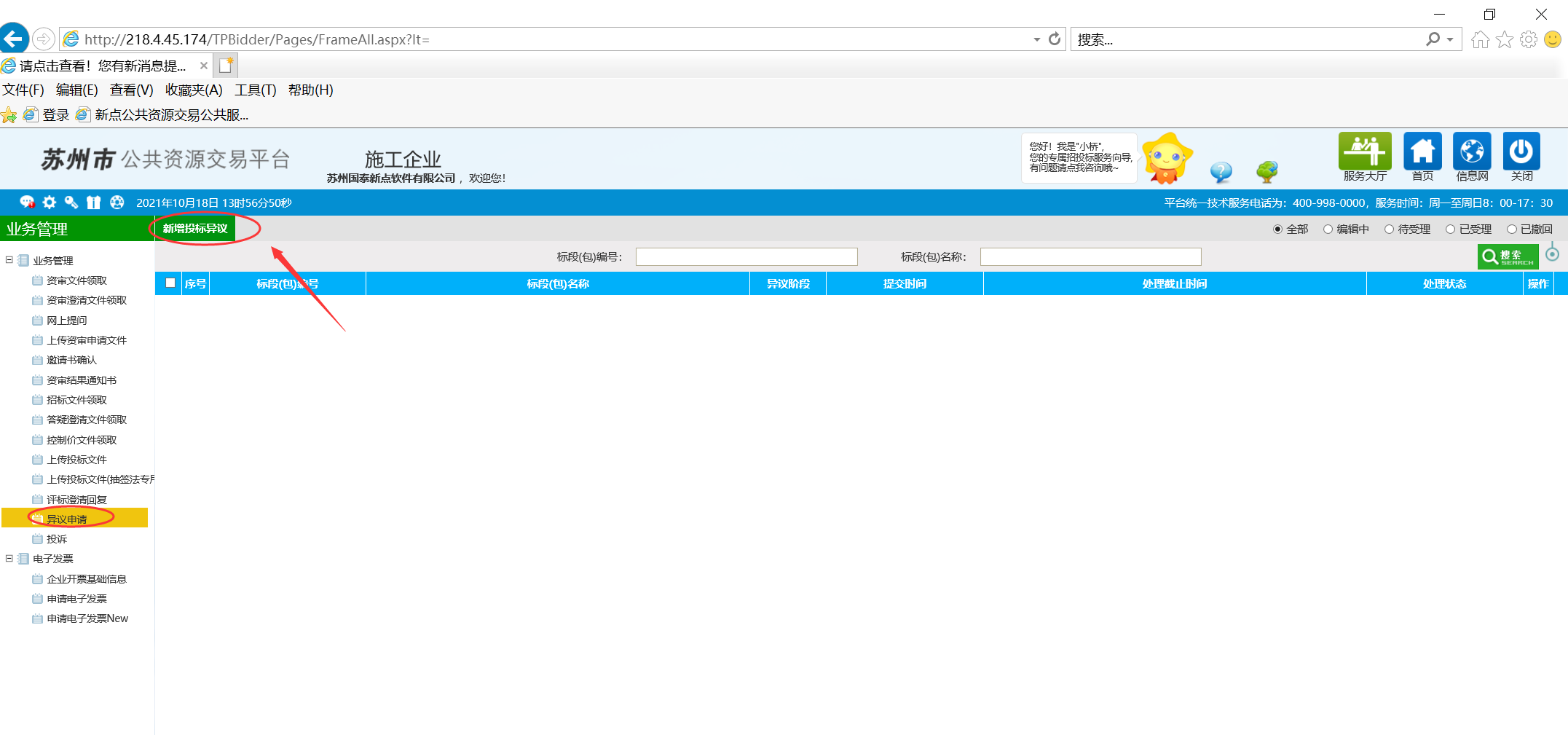 选择异议阶段，在项目列表中选择相应项目；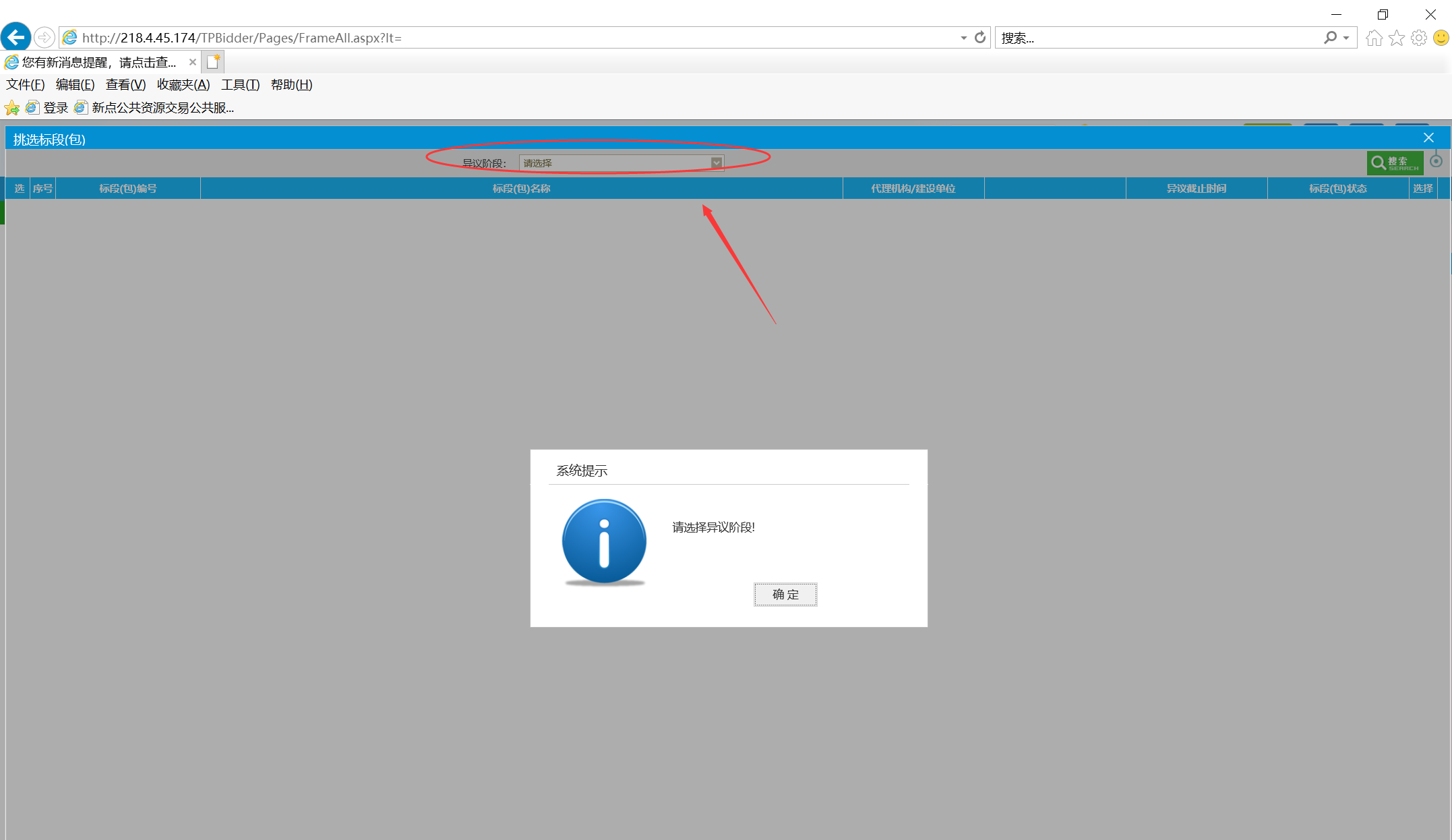 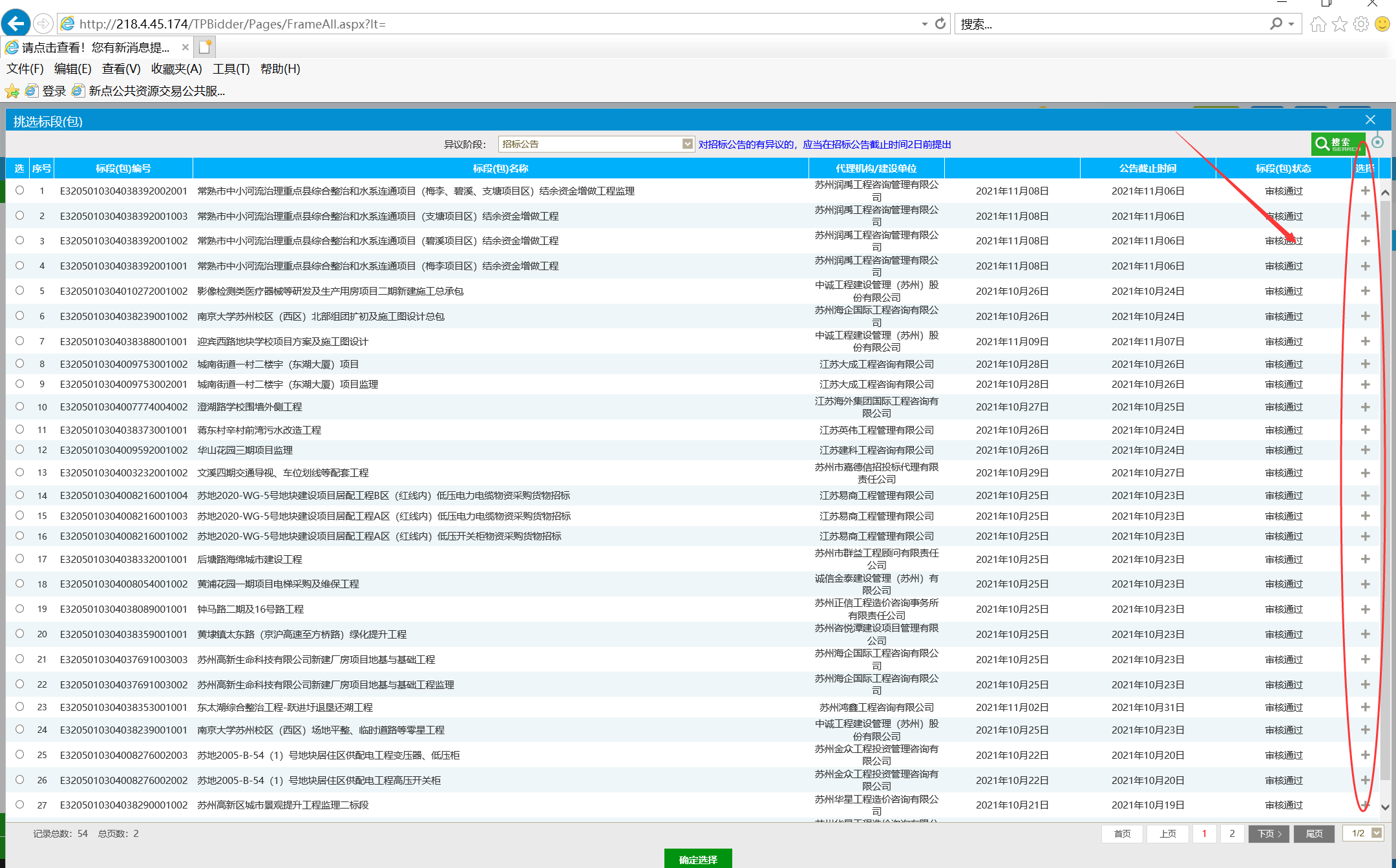 填写联系方式、异议内容，提交申请。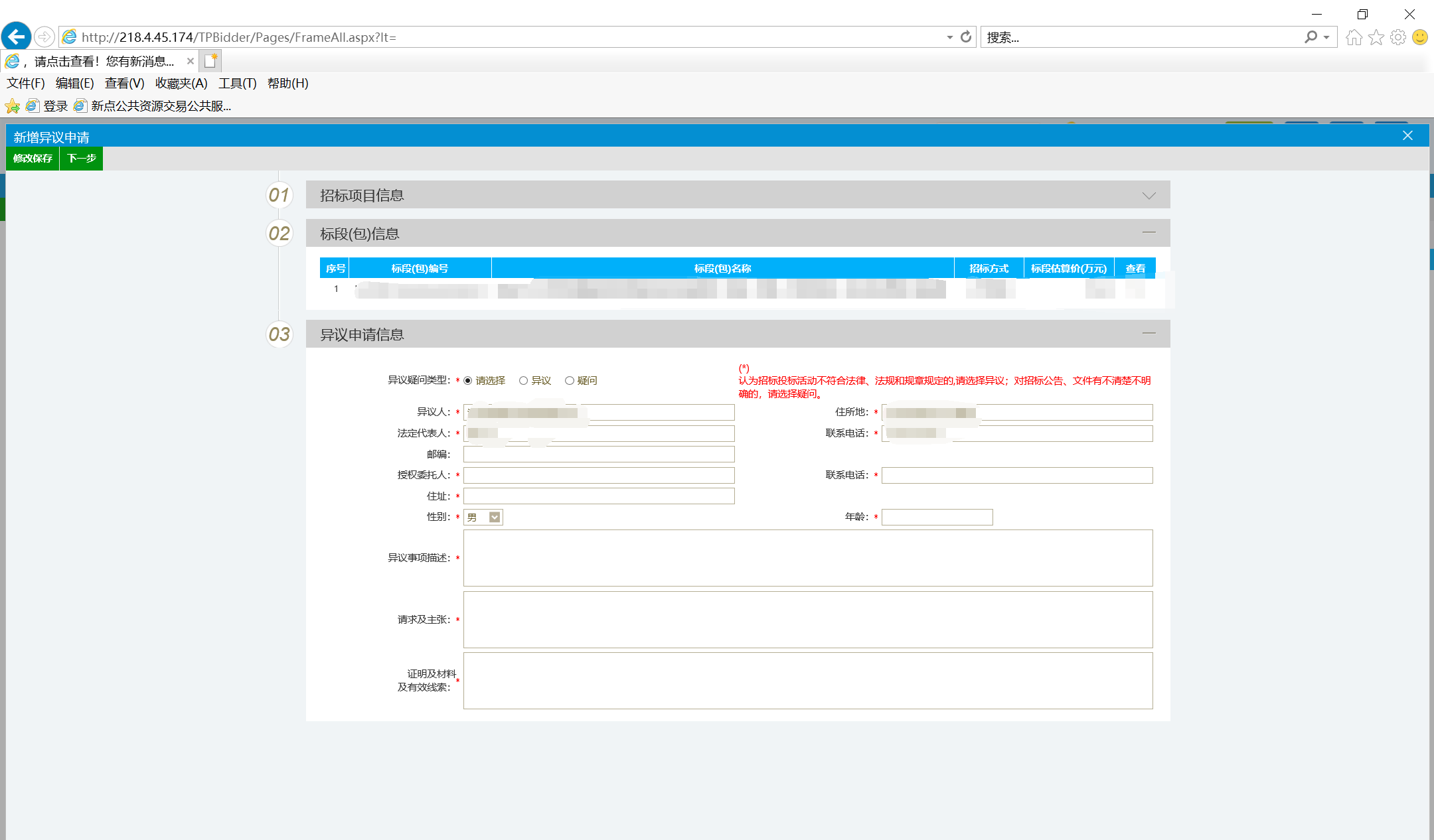 Q：如何发起投诉申请？A：投诉申请请至省监督平台发起，平台地址：http://58.213.119.196:8386/TPBidder/memberLogin；或者在苏州市公共资源电子交易系统中点击【业务管理】下的【投诉】菜单，点击左上角新增投诉申请按钮，会自动跳转至省监督平台登录页面。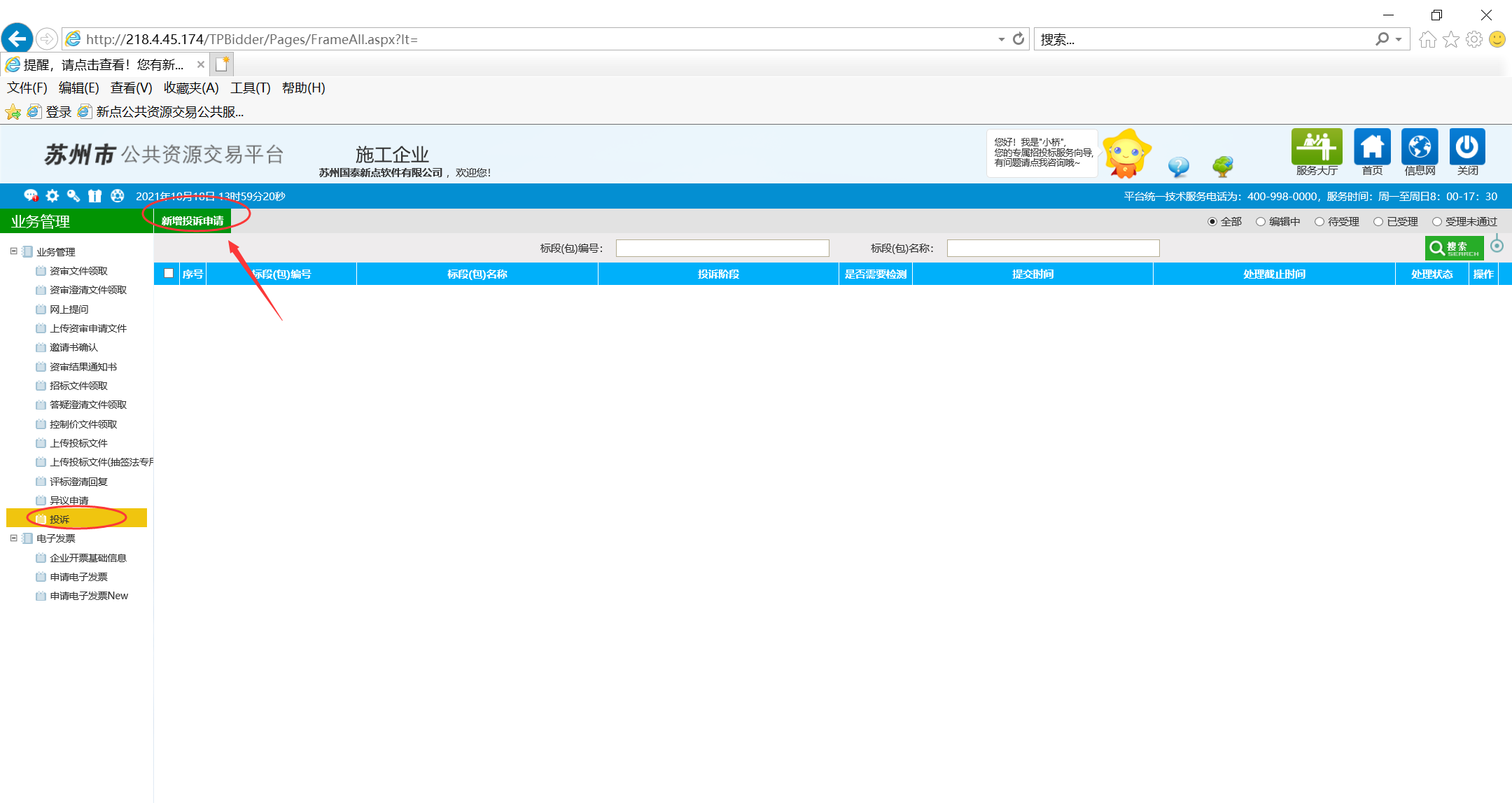 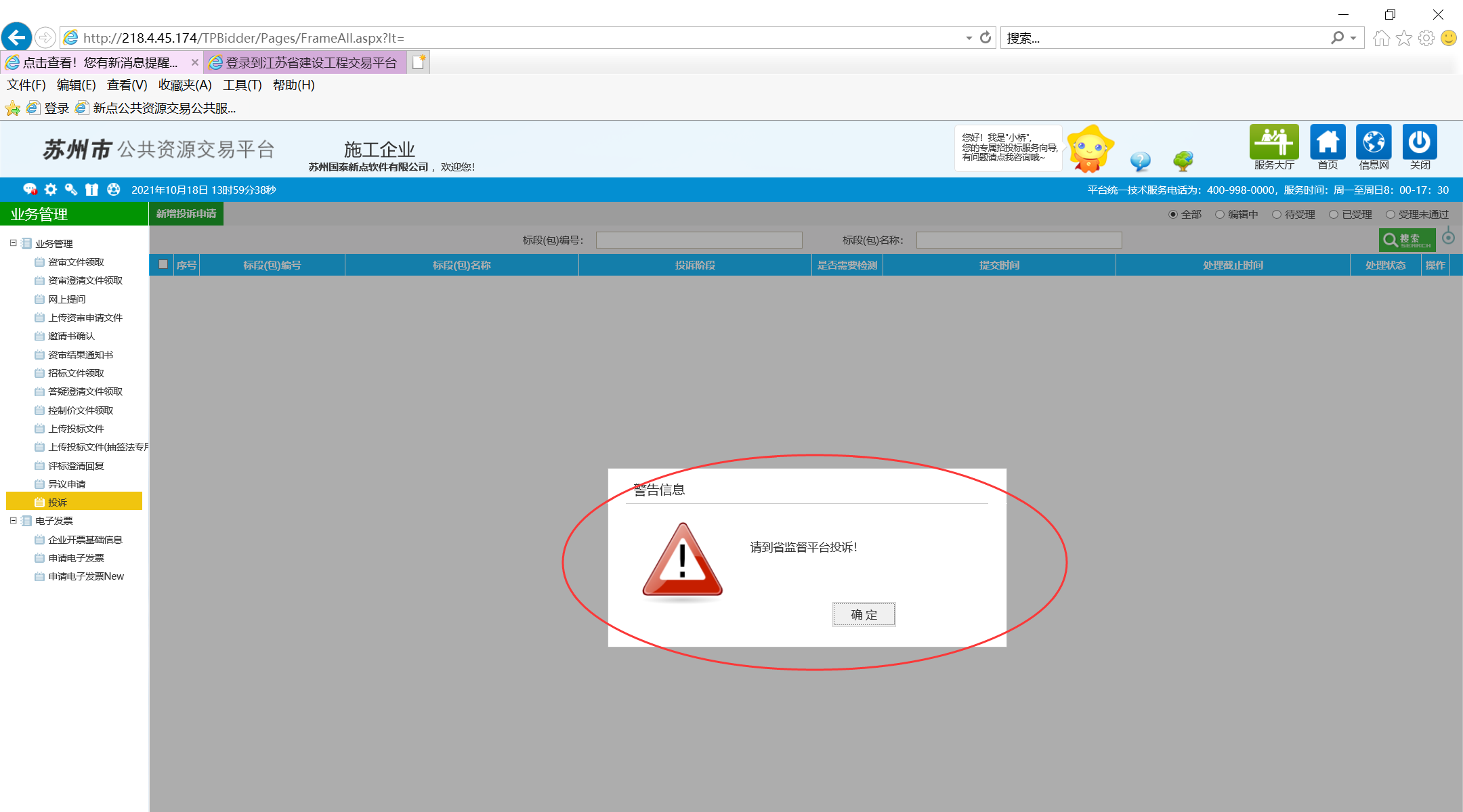 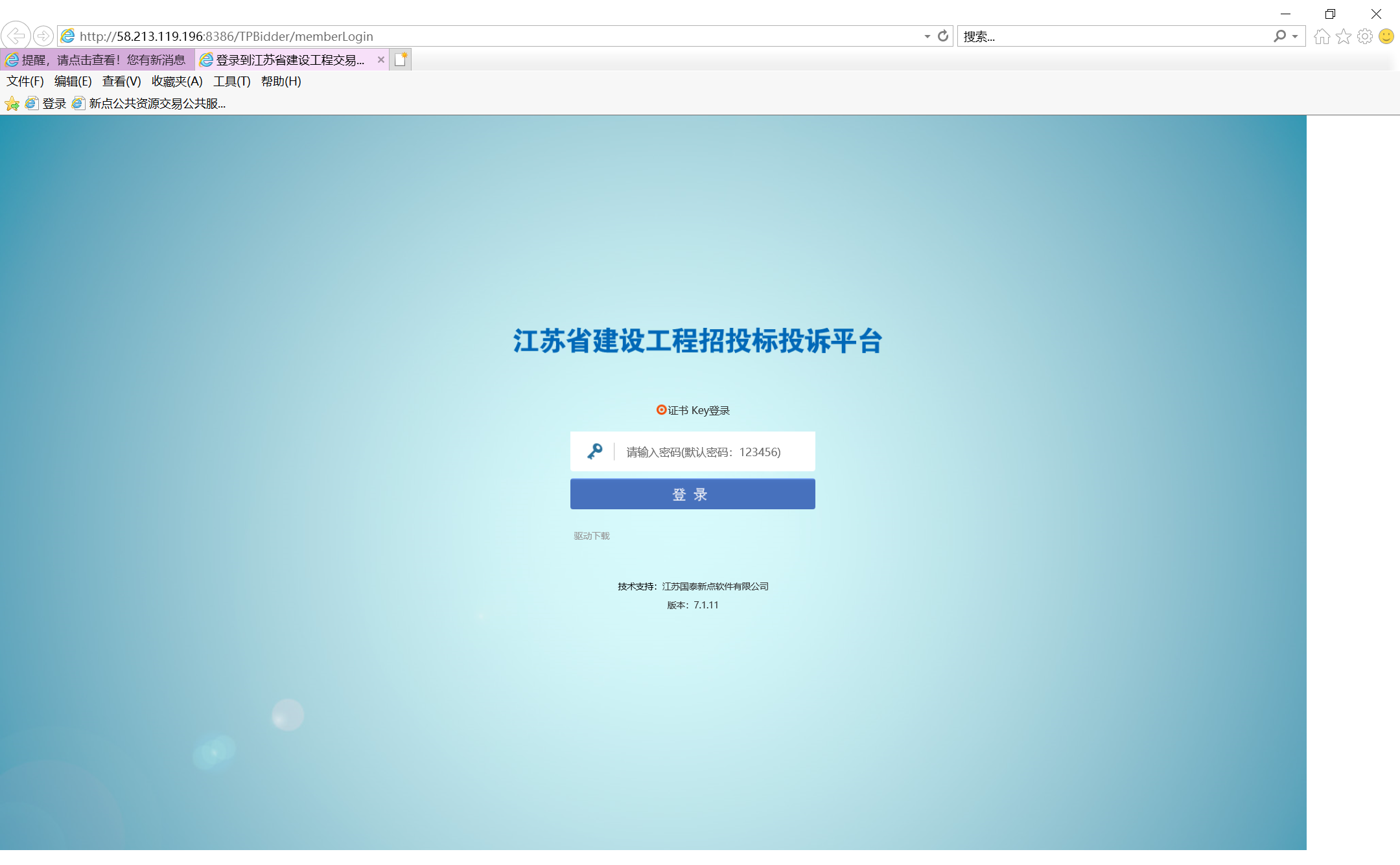 